Démarche participative de prévention primaire de la violence en milieu de travail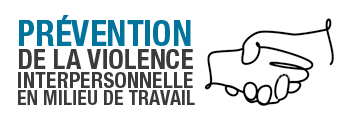 Élaboration du plan d’actionDIRECTIVES : Se servir de la Grille d’identification des facteurs de risque et de protection (PV 2  A, 2e page).  La section « Coûts associés et ressources nécessaires » sert  à bien évaluer ce que les mesures envisagées nécessitent avant même l’élaboration du plan d’action. Au besoin utiliser plus d’une feuille si vous manquez d’espace.DIRECTIVES : Se servir du Processus d’identification de mesures. Au besoin utiliser plus d’une feuille si vous manquez d’espace.Plan d’action pour l’année , couvrant la période de  à  .Cible d’action prioritaireMesure envisagée et public-cibleCoûts associés et ressources nécessairesExemple : 1. Améliorer le partage de l’information dans les équipesExemple : Mesures pour l’équipe du secteur X : 1a. Tenir des rencontres d’équipe hebdomadaires1b. Créer un espace dans l’Intranet pour échanger des informationsExemple :1a. Obtenir l’assentiment du supérieur immédiat, réserver une salle, prévoir le temps de rencontre dans l’horaire des employés, etc.1b. Obtenir l’approbation du service informatique, prévoir les coûts engendrés par l’utilisation de l’Intranet, identifier une personne pour tenir à jour les informations, etc.1.1a.1b. 1c. 1a. 1b. 1c. 2.2a. 2b. 2c. 2a. 2b. 2c. Cible d’actionMesure retenue et public-cible*Quelle mesure et qui est ciblé?ResponsableÉchéancierIndicateurs de suivi*Quels sont les critères qui vous permettent d’évaluer si la mesure retenue a eu du succès? (ex. : employés rejoints par la mesure, modifications concrètes dans certaines procédures, etc.)Suivi après  mois*Où en sommes-nous? Quelles sont les suites à donner? Y a-t-il des changements à apporter?1.1a.1.1b.2.2a.2.2b.